Priorities for the WeekWeekly Calendar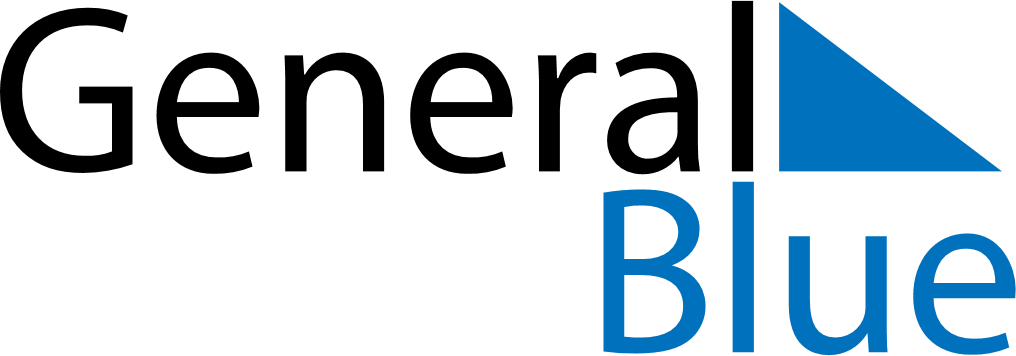 December 31, 2023 - January 6, 2024Weekly CalendarDecember 31, 2023 - January 6, 2024Weekly CalendarDecember 31, 2023 - January 6, 2024Weekly CalendarDecember 31, 2023 - January 6, 2024Weekly CalendarDecember 31, 2023 - January 6, 2024Weekly CalendarDecember 31, 2023 - January 6, 2024Weekly CalendarDecember 31, 2023 - January 6, 2024Weekly CalendarDecember 31, 2023 - January 6, 2024SUNDec 31MONJan 01TUEJan 02WEDJan 03THUJan 04FRIJan 05SATJan 066 AM7 AM8 AM9 AM10 AM11 AM12 PM1 PM2 PM3 PM4 PM5 PM6 PM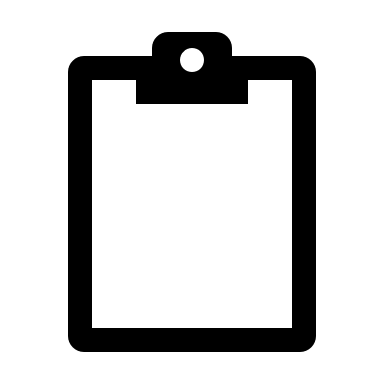 